附件2：采伐APP二维码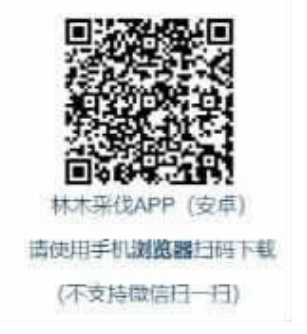 